PREFEITURA MUNICIPAL DE UPANEMA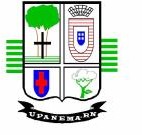 Demonstrativo da Despesa com Pessoal - Anexo 15	Exercício: 2019Bimestre: NOVEMBRO-DEZEMBRO/2019LRF, art 55, inciso I, alínea "a" - Anexo XVDespesas Executadas (últimos 12 meses)Liquidadas	Inscritas emDespesas Com Pessoal	Total (Últimos12 meses)Restos a pagar não01/201902/201903/2019 04/201905/201906/201907/2019   08/2019	09/201910/201911/2019 12/2019(a)processadosDespesa Bruta Com Pessoal (I Pessoal AtivoVencimentos, Vantagens e Outras Despesas Variáveis Obrigações PatronaisBenefícios Previdenciários Pessoal Inativo e PensionistaAposentadorias, Reserva e Reformas PensõesOurtos Benefícios Previdenc Outras Despesas de PessoalDespesas Não Computadas ( §1º do art. 19 da LRF) (II) Indenizações por Demissão eDecorrentes de Decisão Judic Despesas de Exercícios AnteInativos e Pensionistas com Recursos Vinculados IRRF (Decisão nº 720/2007 -Despesa Líquida com Pessoal1.432.117,410,0071.604,120,001.371.141,420,0041.182,440,001.310.692,62     1.336.347,900,00	0,0043.693,28	46.249,460,00	0,001.492.240,100,0046.658,940,001.359.206,110,0047.956,120,001.527.430,04    1.374.876,070,00	0,0048.078,78	70.616,190,00	0,00RCL AjustadaReceita Corrente Líquida - RCL (IV)43.315.322,850,00(-) Transferências obrigatórias da união relativas às emendas individuais (V)0,000,00= Receita Corrente Líquida Ajustada (VI)43.315.322,850,00Despesa Total com Pessoal - DTP (VII) = (IIIa + IIIb)20.262.145,0046,78Limite Máximo (incisos I, II e III do art. 20 da LRF)23.390.274,3454,00Limite Prudencial (parágrafo único do art. 22 da LRF)22.220.760,6251,30Limite de Alerta (inciso II do parágrafo1º do art. 59 da LRF)21.051.246,9148,60Luiz Jairo Bezerra de MendonçaMaria Aparecida Beserra MouraAntônia Katia Medeiros da SilvaPrefeito MunicipalControladoraSEC. MUN. DE FINANÇAS E PLANEJAMENTO